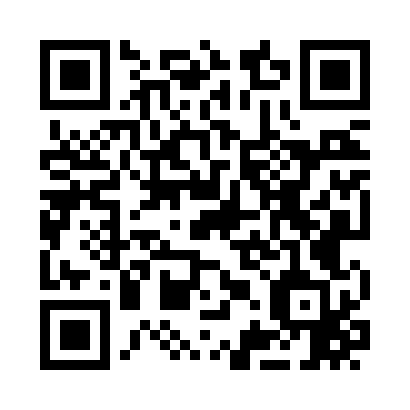 Prayer times for Brabant, West Virginia, USAMon 1 Jul 2024 - Wed 31 Jul 2024High Latitude Method: Angle Based RulePrayer Calculation Method: Islamic Society of North AmericaAsar Calculation Method: ShafiPrayer times provided by https://www.salahtimes.comDateDayFajrSunriseDhuhrAsrMaghribIsha1Mon4:386:101:335:288:5610:282Tue4:396:111:335:288:5610:283Wed4:406:111:345:288:5610:274Thu4:406:121:345:288:5610:275Fri4:416:121:345:288:5510:276Sat4:426:131:345:288:5510:267Sun4:436:141:345:288:5510:268Mon4:436:141:345:288:5510:259Tue4:446:151:355:298:5410:2510Wed4:456:151:355:298:5410:2411Thu4:466:161:355:298:5310:2312Fri4:476:171:355:298:5310:2313Sat4:486:181:355:298:5210:2214Sun4:496:181:355:298:5210:2115Mon4:506:191:355:298:5110:2016Tue4:516:201:355:298:5110:1917Wed4:526:201:365:298:5010:1918Thu4:536:211:365:298:5010:1819Fri4:546:221:365:298:4910:1720Sat4:556:231:365:288:4810:1621Sun4:566:231:365:288:4810:1522Mon4:576:241:365:288:4710:1423Tue4:586:251:365:288:4610:1324Wed4:596:261:365:288:4510:1225Thu5:016:271:365:288:4510:1026Fri5:026:281:365:288:4410:0927Sat5:036:281:365:278:4310:0828Sun5:046:291:365:278:4210:0729Mon5:056:301:365:278:4110:0630Tue5:066:311:365:278:4010:0431Wed5:086:321:365:268:3910:03